E21/LED6N090D5-ATEX1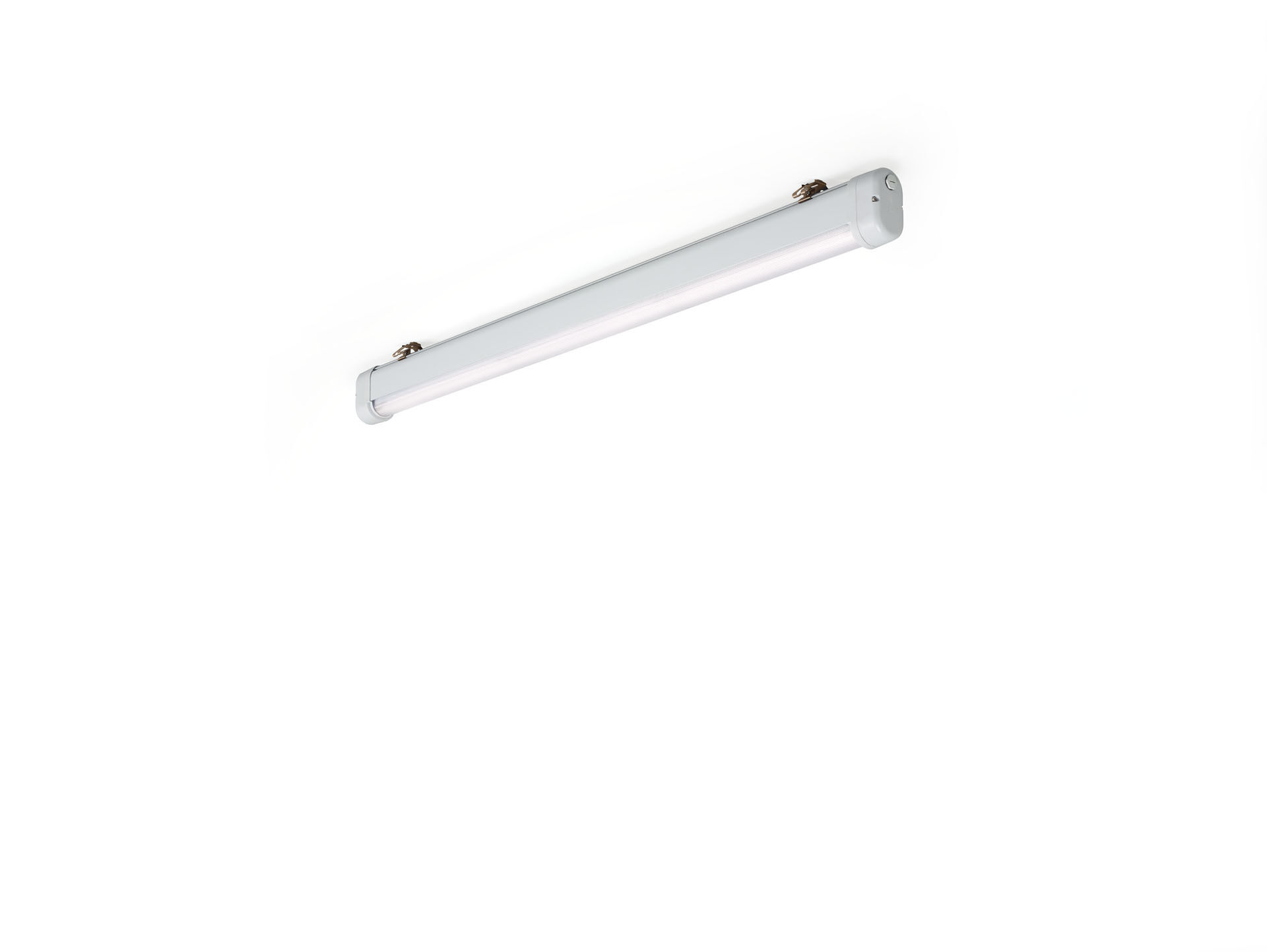 Damm- och vattentät ATEX industriarmaturlinjär lins optik, polykarbonat (PC), medelbredstrålande ljusfördelning.För explosiva miljöer. ATEX zon 2 samt zon 21 och 22 (2014/34/EU).Dimensioner: 1620 mm x 80 mm x 135 mm.Ljusflöde: 9950 lm, Specifikt ljusutbyte: 133 lm/W.Energiförbrukning: 75.0 W, DALI reglerbar.Frekvens: 50-60Hz AC.Spänning: 220-240V.isoleringsklass: class I.LED med överlägset bibehållningsfaktor; efter 50000 brinntimmar behåller fixturen 96% av sin initiala ljusflöde.Färgtemperatur: 4000 K, Färgåtergivning ra: 80.Färgavvikelse tolerans: 3 SDCM.Fotobiologisk säkerhet IEC/TR 62778: RG1.Lackerat aluminium armaturhus, RAL7035 - grå.IP-klassning: IP66.IP underifrån: IP69K.Icke utbytbar ljuskälla. Utbytbara styrdon av en fackman.ATEX klassning: II 2D Ex tb IIIC T80°C Db, II 3G Ex ec IIC T4 Gc.Glödtrådstest: 850°C.5 års garanti på armatur och drivenhet.Certifieringar: CE, ATEX, ENEC.Armatur med halogenfritt kablage.Armaturen har utvecklats och framställts enligt standard EN 60598-1 i ett företag som är ISO 9001 och ISO 14001-certifierat.